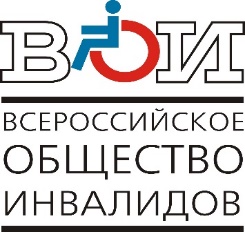                                                                                Приложение №1 к положению об Учебно-реабилитационном курсе для инвалидов «Основы независимой жизни человека на инвалидной коляске»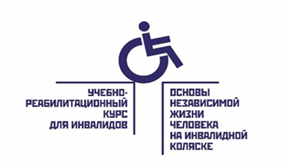 АНКЕТА КАНДИДАТАУЧЕБНО – РЕАБИЛИТАЦИОННОГО КУРСА«ОСНОВЫ НЕЗАВИСИМОЙ ЖИЗНИ ЧЕЛОВЕКА НА ИНВАЛИДНОЙ КОЛЯСКЕ»XXS Размер футболки: S  XL XXL 3XL 5XLДата _____________________________              Подпись ____________________________________________                          (ДД/ММ/ГГГГ)      ФИО________________________________________________________________________________________(расшифровка подписи: ФИО полностью)На время прохождения учебно-реабилитационного курса «Основы независимой жизни человека на инвалидной коляски» Я даю согласие на обработку моих персональных данных, указанных в настоящей заявке, передачу третьим лицам: Управление Федеральной налоговой службы России, Пенсионный фонд Российской Федерации.Дата _____________________________              Подпись ____________________________________________                          (ДД/ММ/ГГГГ)      ФИО________________________________________________________________________________________(расшифровка подписи: ФИО полностью)Примечание:С анкетой по электронной почте в сканированном виде направляются копии следующих документов: Паспорт РФ (первая страница с фотографией и страница с пропиской);Справка МСЭ.Заполненную сканированную анкету (и в формате MS Word) и копии документов направить в установленный срок на электронный адрес: event@voi.ru.      Фамилия Имя ОтчествоДата рождения (ДД/ММ/ГГГГ)Паспортные данныеСерия  и номер (Заполняется без пробелов)Паспортные данныеДата выдачи (ДД/ММ/ГГГГ)Паспортные данныеКем выдан Адрес регистрации ИндексАдрес регистрации Область / Регион / РеспубликаАдрес регистрации РайонАдрес регистрации Населенный пунктАдрес регистрации УлицаАдрес регистрации ДомАдрес регистрации Корпус/СтроениеАдрес регистрации КвартираАдрес проживанияИндексАдрес проживанияОбласть / Регион / РеспубликаАдрес проживанияРайонАдрес проживанияНаселенный пунктАдрес проживанияУлицаАдрес проживанияДомАдрес проживанияКорпус/СтроениеАдрес проживанияКвартираДанные справки МСЭ (ВТЭК):СерияДанные справки МСЭ (ВТЭК):НомерДанные справки МСЭ (ВТЭК):Кем выданДанные справки МСЭ (ВТЭК):Когда выданДанные справки МСЭ (ВТЭК):Группа инвалидностиХарактер заболевания или травмы (указать уровень травмы, указать уровень  С,Th, L)Имеется ли в пользовании коляска активного типа (по возможности указать производителя и модель)Размеры коляски (Д×Ш×В)см.Размеры в сложенном виде (Д×Ш×В)см.Размеры в сложенном виде (Д×Ш×В)см.Вес коляски в кг.Имеется ли в пользовании коляска активного типа (по возможности указать производителя и модель)ТелефонМобильныйТелефонДомашний/РабочийE-mailИННСНИЛСЧленский билет ВОИ № Наличие и ссылка на странички в социальных сетях (если имеется)Vk.comOk.ruTelegramVk.comOk.ruTelegramVk.comOk.ruTelegramVk.comOk.ruTelegramVk.comOk.ruTelegramВ каком году впервые проходил (а) обучение на Учебно-реабилитационном курсе «Основы независимой жизни человека на инвалидной коляске»В каком году впервые проходил (а) обучение на Учебно-реабилитационном курсе «Основы независимой жизни человека на инвалидной коляске»В каком году впервые проходил (а) обучение на Учебно-реабилитационном курсе «Основы независимой жизни человека на инвалидной коляске»В каком году впервые проходил (а) обучение на Учебно-реабилитационном курсе «Основы независимой жизни человека на инвалидной коляске»Инструктором на какой дисциплине видите себя на курсах «Основы независимой жизни человека на инвалидной коляске» в дальнейшем Отметьте в ячейке  Ваш размерXS\ 44S\46M\48L\50XL\52XXL\54XXXL\56Отметьте в ячейке  Ваш размерЯ, нижеподписавшийся, подтверждаю, что заполняю данную анкету добровольно, отвечаю за достоверность и полноту сообщаемых мною сведений. Дата _____________________________              Подпись ____________________________________________                          (ДД/ММ/ГГГГ)      ФИО________________________________________________________________________________________(расшифровка подписи: ФИО полностью)На время прохождения учебно-реабилитационного курса «Основы независимой жизни человека на инвалидной коляски» и подготовки отчета о Курсе Организатором. Я даю согласие на обработку моих персональных данных, указанных в настоящей заявке, (включая сбор, систематизацию, накопление, хранение, уточнение (обновление, изменение), использование, обезличивание, блокирование, уничтожение с использованием и/или без использования средств автоматизации. 